True Potential Scholarship Application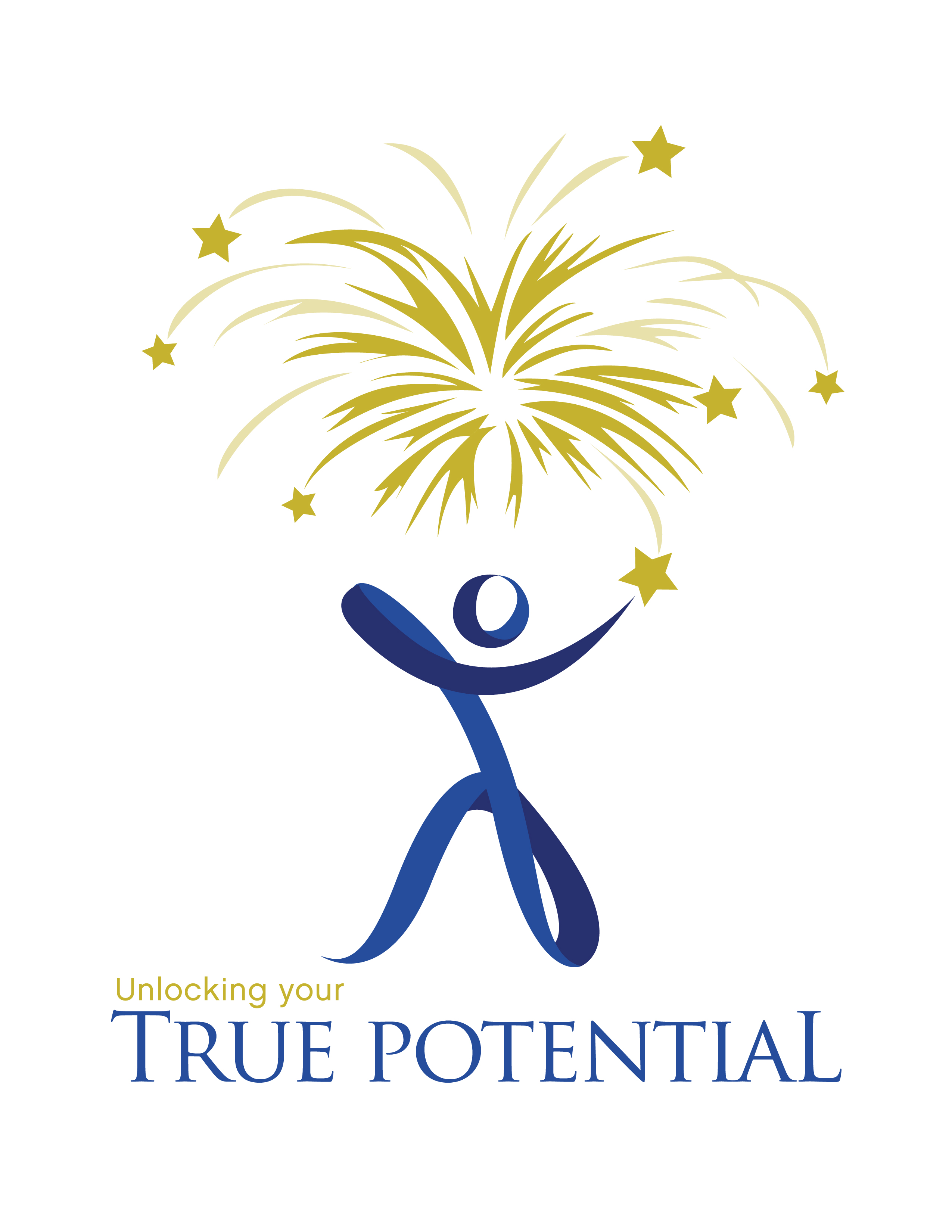 2016-2017 school yearWe are pleased you have chosen to apply for the True Potential Scholarship. To be considered for the True Potential Scholarship for the 2016-2017 school year, you must submit this application and all required accompanying materials before March 1, 2016. Please type using a computer to complete this application. PERSONAL INFORMATIONNAME:___________________________________________________________DATE OF BIRTH: _______/_______ /________________GENDER: MALE _______FEMALE _________DATE GRANTED DACA or TPS: _____/_____/_______________PHONE #: ________________ ALTERNATE PHONE#____________________EMAIL ADDRESS: _________________________________________________MAILING ADDRESS: _______________________________________________   _______________________________________________   _______________________________________________Is this your first year applying for the True Potential Scholarship? ____________QUESTIONAIREWHAT COMMUNITY COLLEGE DO YOU PLAN TO ATTEND IN THE 2016-2017 SCHOOL YEAR? ___________________________________________DO YOU CURRENTLY ATTEND SCHOOL, AND IF SO, WHERE? ______________________________________________________________WHEN WILL YOU GRADUATE FROM CURRENT SCHOOL? ______________________________________________________________WHAT IS YOUR CURRENT GRADE POINT AVERAGE: ________________HAVE YOU APPLIED OR BEEN ACCEPTED TO THE COMMUNITY COLLEGE YOU PLAN TO ATTEND?_______________________________HOW MANY COLLEGE CREDITS HAVE YOU EARNED TO DATE, IF ANY?______________________________________________________________WHAT DO YOU PLAN TO STUDY?_________________________________________________________________________________________________LIST ANY SCHOLARSHIPS YOU HAVE BEEN AWARDED FOR THE 2016-2017 SCHOOL YEAR:________________________________________________________________________________________________________________________________________________________________________________________________ADDITIONAL INFORMATIONIt is not required but you may include any of the following information: LETTERS OF RECOMMENDATIONRESUMEACT OR SAT TEST SCORESACADEMIC AWARDS OR HONORSEXRACURRICULAR ACTIVITIESJOBS YOU HAVE HELDPUBLIC SERVICE ACTIVITIES OR VOLUNTEER WORKLEADERSHIP EXPERIENCESANY ADDITIONAL INFORMATION, NOT ALREADY INCLUDED IN THIS APPLICATIONNON FAMILY REFERENCES AND THEIR CONTACT INFORMATIONESSAYPlease submit a brief personal statement (250 to 500 words) - as a way to get to know you as a person and more than a collection of classes and test scores. Relax - there are no wrong answers. But we do ask you to consider grammar, spelling and the content of what you wish to express. The topic is up to you, but if you need some help getting started, here are a few ideas:What do you hope to do and what career do you hope to have upon completing your studies?What do you hope to do and what career do you hope to have five to seven years from today?What is the biggest obstacle that you have faced to continue your education? REQUIRED DOCUMENTATIONCOMPLETED APPLICATIONTRANSCRIPTS (OFFICIAL OR UNOFFICIAL)COPY OF YOUR DEFERRED ACTION WORK PERMIT OR TEMPORARY PROTECTED STATUS DOCUMENTSubmit Your Application:By Email (preferred): truepotential@mattersontomorrow.org By Mail: True Potential Scholarship	    1904 Farnam St. Suite 410	    Omaha NE 68102Any Questions please call PESEK LAW LLC 402-342-9684THANK YOU FOR SUBMITTING YOUR APPLICATION. THIS SCHOLARSHIP WAS FOUNDED AND ORGANIZED BY ROSS PESEK OF PESEK LAW LLC.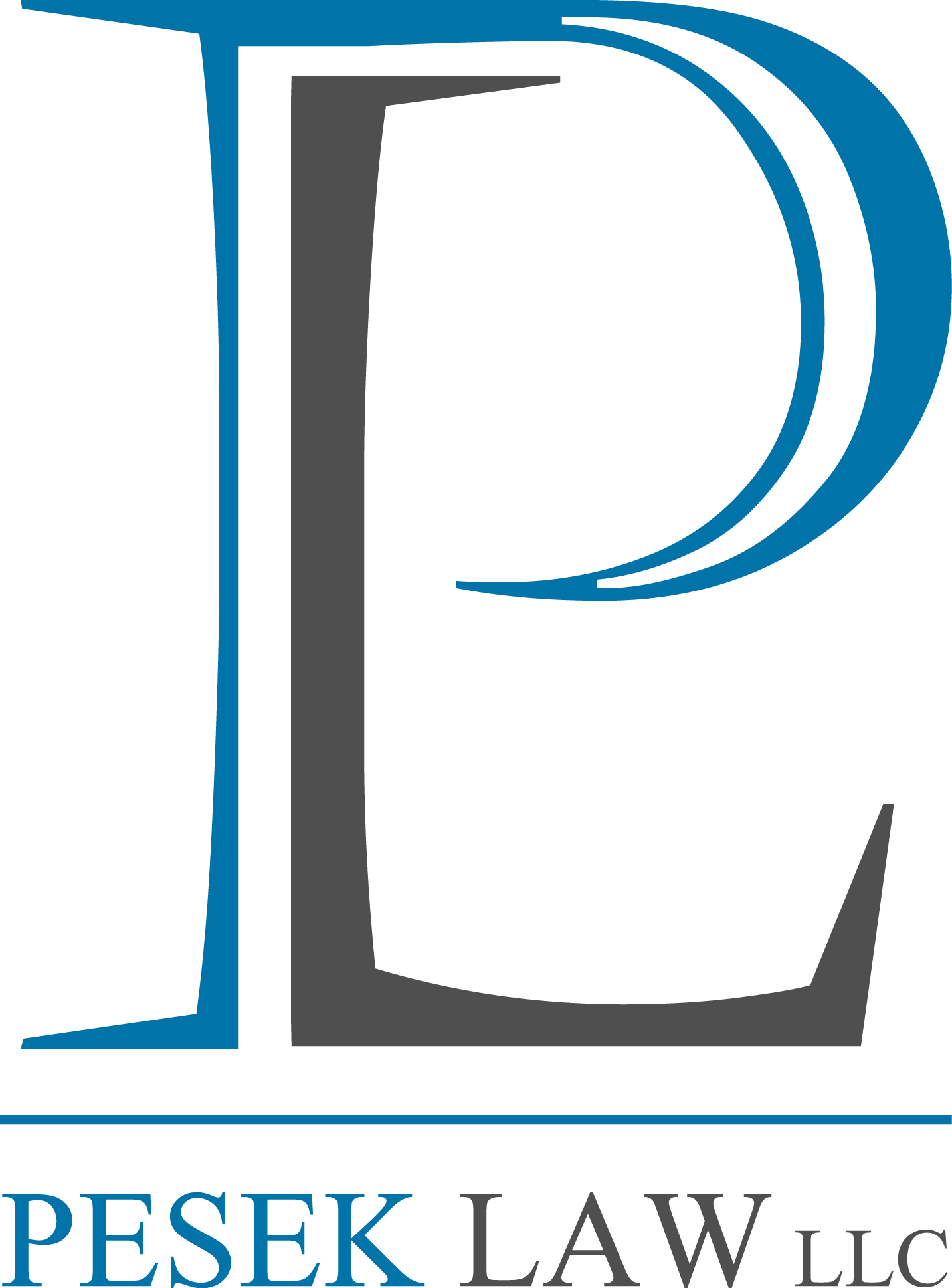 